CITY OF COLUMBIAECONOMIC IMPACT STUDYTRUE AND FALSE FILM FESTIVALSUBMITTED TOCOLUMBIA CONVENTION AND VISITORS BUREAUPREPARED BYDAE-YOUNG KIM, PH.D.ASSOCIATE PROFESSORHospitality MANAGEMENTUNIVERSITY OF MISSOURI-COLUMBIAYEJIN LEE, MSPH.D. STUDENT SEUNGHWAN LEE, MSPH.D. CANDIDATE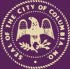 JUNE 2018Economic Impact of True and False Film Festival (JUNE 2018)Total estimated attendees: 16,000Estimated % of out-of-Boone County visitors: 47.1% (435/923) aEstimated out-of-Boone County visitors: 16,000 X 0.471 = 7,536Average number of people in trip party: 2.14 Estimated number of trip party: 7,536 / 2.14 = 3,521Estimated trip party’s average spending during the stays: $642.79Estimated impact of Events Center festivals based on visitors’ expenditures =∑Where “a” is the number of trip parties from out-out-Boone County, and “bi” is the estimated trip party spending on each item = [The number of trip parties who stayed in lodging (1,327) X Average spending on Lodging] + [The number of trip parties (3,521) X Average spending on Food & Beverage] + [The number of trip parties (3,521) X Average spending on Transportation] + [The number of trip parties (3,521) X Average spending on Shopping] + [The number of trip parties (3,521) X Average spending on Entertainment] + [The number of trip parties (3,521) X Average spending on Tickets] + [The number of trip parties (3,521) X Average spending on Others] =Estimated Impact = $2,194,090.21a= 923 valid surveys completed by attendees, 435 of the attendees were from out-of-Boone County.*= weighted amount by the % of respondents. Estimated number of trip party X % (37.7%) of the respondents who stayed at hotel or motel or Campground/RV Park.ItemsSumLodging*1,327  X  $ 323.03=1,327  X  $ 323.03=$428,660.81Meals & Food3,521  X  $ 150.16=3,521  X  $ 150.16=$528,713.36Transportation3,521  X  $ 88.88=3,521  X  $ 88.88=$312,946.48Shopping3,521  X  $ 79.98=3,521  X  $ 79.98=$281,609.58Entertainment3,521  X  $ 45.25=3,521  X  $ 45.25=$159,325.25Tickets3,521  X  $ 109.78=3,521  X  $ 109.78=$386,535.38Others3,521  X  $ 27.35=3,521  X  $ 27.35=$96,299.35Total $2,194,090.21 $2,194,090.21